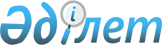 2016-2018 жылдарға арналған аудандық бюджет туралыЖамбыл облысы Талас аудандық мәслихатының 2015 жылғы 22 желтоқсанда № 49-3 шешімі. Жамбыл облысы Әділет департаментінде 2015 жылғы 25 желтоқсанда № 2870 болып тіркелді      РҚАО-ның ескертпесі.

      Құжаттың мәтінінде түпнұсқаның пунктуациясы мен орфографиясы сақталған.

      Қазақстан Республикасының 2008 жылғы 4 желтоқсандағы Бюджет кодексінің 75 бабының 2 тармағына және "Қазақстан Республикасындағы жергілікті мемлекеттік басқару және өзін – өзі басқару туралы" Қазақстан Республикасының 2001 жылғы 23 қаңтардағы Заңының 6 бабының 1 тармағының 1) тармақшасына сәйкес, аудандық мәслихат ШЕШІМ ҚАБЫЛДАДЫ:

      1. 2016-2018 жылдарға арналған аудандық бюджет 1, 2, 3 – қосымшаларға сәйкес, оның ішінде 2016 жылға келесі көлемдерде бекітілсін:

      1) кірістер – 7 567 338 мың теңге, оның ішінде:

      салықтық түсімдер – 838 114 мың теңге;

      салықтық емес түсімдер – 18 548 мың теңге;

      негізгі капиталды сатудан түсетін түсімдер – 15 708 мың теңге;

      трансферттер түсiмі – 6 694 968 мың теңге;

      2) шығындар – 7 589 506 мың теңге; 

      3) таза бюджеттік кредиттеу – 39 007 мың теңге:

      бюджеттік кредиттер – 50 904 мың теңге;

      бюджеттік кредиттерді өтеу – 11 897 мың теңге;

      4) қаржы активтерiмен операциялар бойынша сальдо – 0 мың теңге:

      қаржы активтерiн сатып алу – 0 мың теңге;

      мемлекеттiң қаржы активтерiн сатудан түсетiн түсiмдер – 0 мың теңге;

      5) бюджет тапшылығы (профициті) – - 61 175 мың теңге;

      6) бюджет тапшылығын қаржыландыру (профицитін пайдалану) – 61 175 мың теңге, оның ішінде:

      қарыздар түсімі – 50 904 мың теңге;

      қарыздарды өтеу – 11 935 мың теңге;

      бюджет қаражатының пайдаланылатын бос қалдықтары – 22 206 мың теңге.

      Ескерту. 1-тармаққа өзгерістер енгізілді – Жамбыл облысы Талас аудандық мәслихатының 09.03.2016 № 53-2; 16.05.2016 № 3-2; 18.07.2016 № 6-2; 20.10.2016 № 9-2; 05.12.2016 № 10-2 шешімдерімен (01.01.2016 қолданысқа енгізіледі).

      2. 2016 жылы облыстық бюджеттен аудандық бюджетке берілетін субвенция мөлшері 3 738 836 мың теңге сомасында белгіленсін. 

      3. "Агроөнеркәсіптік кешенді және ауылдық аумақтарды дамытуды мемлекеттік реттеу туралы" Қазақстан Республикасының 2005 жылғы 8 шілдедегі Заңының 18 бабына сәйкес 2016-2018 жылдары аудандық бюджеттен қаржыландырылатын ауылдық елді мекендерде жұмыс істейтін әлеуметтік қамсыздандыру, білім беру, мәдениет, спорт және ветеринария мемлекеттік мекемелері мен ұйымдарының мамандарына қалалық жағдайында осы қызмет түрлерімен айналысатын мамандардың ставкаларымен салыстырғанда айлықақылары мен тарифтік ставкаларының жиырма бес проценті мөлшерінде үстеме ақы төлеу үшін қаржы көзделсін. 

      4. 2016 жылғы аудандық жергілікті атқарушы органының резерві 16 308 мың теңге мөлшерінде бекітілсін.

      Ескерту. 4-тармаққа өзгерістер енгізілді – Жамбыл облысы Талас аудандық мәслихатының 18.07.2016 № 6-2; 20.10.2016 № 9-2; 05.12.2016 № 10-2 шешімдерімен (01.01.2016 қолданысқа енгізіледі).

      5. Жергілікті бюджетті атқару процесінде секвестрлеуге жатпайтын 2016 жылға арналған жергілікті бюджеттік бағдарламалардың тізбесі 4 қосымшаға  сәйкес бекітілсін.

      6. 2016 жылға ауыл шаруашылығы мақсатындағы жер учаскелерiн сатудан түсетiн аудан (облыстық маңызы бар қала) бюджетiне түсiмдер 0 мың теңге көлемiнде 5 қосымшаға сәйкес бекітілсін.

      7. 2016 жылға арналған аудандық бюджетте әрбір ауылдық округтің бюджеттік бағдарламалары 6 қосымшаға  сәйкес бекітілсін.

      8. Жергілікті өзін-өзі басқару органдарына берілетін нысаналы трансферттер 7 қосымшаға сәйкес бекітілсін.

      9. Осы шешімнің орындалуына бақылау және интернет-ресурстарында жариялауды аудандық мәслихаттың аумақтық әлеуметтік-экономикалық дамуы, бюджет және жергілікті салықтар мәселелері жөніндегі тұрақты комиссиясына жүктелсін.

      10. Осы шешім әділет органдарында мемлекеттік тіркеуге жатады, шешім алғашқы ресми жарияланған күннен бастап қолданысқа енгізіледі және 2016 жылдың 1 қаңтарында туындаған қатынастарға қолданылады.

 2016 жылға арналған аудандық бюджет      Ескерту. 1-қосымша жаңа редакцияда - Жамбыл облысы Талас аудандық мәслихатының 05.12.2016 № 10-2 шешімімен (01.01.2016 қолданысқа енгізіледі).

 2017 жылға арналған аудандық бюджет 2018 жылға арналған аудандық бюджет 2016 жылға арналған жергілікті бюджетті атқару процесінде секвестрлеуге жатпайтын жергілікті бюджеттік бағдарламалардың тізбесі 2016 жылға арналған аудандық бюджетте ауыл шаруашылығы мақсатындағы жер учаскелерін сатудан түсетін Қазақстан Республикасының Ұлттық қорына түсімдер көлемі 2016 жылға арналған аудандық бюджетте әрбір ауылдық округтің бюджеттік бағдарламалары      Ескерту. 6-қосымша жаңа редакцияда - Жамбыл облысы Талас аудандық мәслихатының 05.12.2016 № 10-2 шешімімен (01.01.2016 қолданысқа енгізіледі).


					© 2012. Қазақстан Республикасы Әділет министрлігінің «Қазақстан Республикасының Заңнама және құқықтық ақпарат институты» ШЖҚ РМК
				
      Сессия төрағасы 

Х.Б. Джолдасов

      Мәслихат хатшысы

 Ж. Асемов
Талас аудандық мәслихатының 2015 жылғы 22 желтоқсандағы
№ 49 - 3 шешіміне 1 - қосымшаСанаты

Санаты

Санаты

Санаты

Сомасы, мың теңге

Сыныбы

Сыныбы

Сыныбы

Сомасы, мың теңге

Ішкі сыныбы

Ішкі сыныбы

Атауы

1.КІРІСТЕР

7 567 338

1

Салықтық түсімдер

838 114

01

Табыс салығы

185 804

2

Жеке табыс салығы

185 804

03

Әлеуметтiк салық

145 897

1

Әлеуметтік салық

145 897

04

Меншiкке салынатын салықтар

465 366

1

Мүлiкке салынатын салықтар

414 155

3

Жер салығы

10164

4

Көлiк құралдарына салынатын салық

40 147

5

Бірыңғай жер салығы

900

05

Тауарларға, жұмыстарға және қызметтерге салынатын iшкi салықтар

35 657

2

Акциздер

1 702

3

Табиғи және басқа да ресурстарды пайдаланғаны үшiн түсетiн түсiмдер

21 949

4

Кәсiпкерлiк және кәсiби қызметтi жүргiзгенi үшiн алынатын алымдар

11 788

5

Ойын бизнесіне салық

218

07

Басқа да салықтар

104

1

Басқа да салықтар

104

08

Заңдық маңызы бар-әрекеттерді жасағаны және (немесе) оған уәкілеттігі бар мемлекеттік органдар немесе лауазымды адамдар құжаттар бергені үшін алынатын міндетті төлемдер

5 286

1

Мемлекеттік баж

5 286

2

Салықтық емес түсiмдер

18 548

01

Мемлекеттік меншіктен түсетін кірістер

5 776

1

Мемлекеттік кәсіпорындардың таза кірісі бөлігінің түсімдері

373

5

Мемлекет меншігіндегі мүлікті жалға беруден түсетін кірістер

5 396

7

Мемлекеттік бюджеттен берілген кредиттер бойынша сыйақылар

07

04

Мемлекеттік бюджеттен қаржыландырылатын, сондай-ақ Қазақстан Республикасы Ұлттық Банкінің бюджетінен (шығыстар сметасынан) ұсталатын және қаржыландырылатын мемлекеттік мекемелер салатын айыппұлдар, өсімпұлдар, санкциялар, өндіріп алулар

950

1

Мұнай секторы ұйымдарынан түсетін түсімдерді қоспағанда, мемлекеттік бюджеттен қаржыландырылатын, сондай-ақ Қазақстан Республикасы Ұлттық Банкінің бюджетінен (шығыстар сметасынан) ұсталатын және қаржыландырылатын мемлекеттік мекемелер салатын айыппұлдар, өсімпұлдар, санкциялар, өндіріп алулар

950

06

Басқа да салықтық емес түсiмдер

11 822

06

1

Басқа да салықтық емес түсiмдер

11 822

3

Негізгі капиталды сатудан түсетін түсімдер

15 708

01

Мемлекеттік мекемелерге бекітілген мемлекеттік мүлікті сату

17

1

Мемлекеттік мекемелерге бекітілген мемлекеттік мүлікті сату

17

03

Жердi және материалдық емес активтердi сату

15 691

03

1

Жерді сату

15 000

03

2

Материалдық емес активтерді сату

691

4

Трансферттердің түсімдері

6 694 968

02

Мемлекеттiк басқарудың жоғары тұрған органдарынан түсетiн трансферттер

6 694 968

2

Облыстық бюджеттен түсетiн трансферттер

6 694 968

Функционалдық топ

Функционалдық топ

Функционалдық топ

Функционалдық топ

Сомасы, мың теңге

Бюджеттік бағдарламалардың әкімшісі

Бюджеттік бағдарламалардың әкімшісі

Бюджеттік бағдарламалардың әкімшісі

Сомасы, мың теңге

Бюджеттік бағдарлама

Бюджеттік бағдарлама

Сомасы, мың теңге

Атауы

Сомасы, мың теңге

1

1

1

2

2. Шығындар

7589506

01

Жалпы сипаттағы мемлекеттiк қызметтер

439549

01

112

Аудан (облыстық маңызы бар қала) мәслихатының аппараты

22629

001

Аудан (облыстық маңызы бар қала) мәслихатының қызметін қамтамасыз ету жөніндегі қызметтер

21259

003

Мемлекеттік органның күрделі шығыстары

1370

01

122

Аудан (облыстық маңызы бар қала) әкімінің аппараты

110371

01

122

001

Аудан (облыстық маңызы бар қала) әкімінің қызметін қамтамасыз ету жөніндегі қызметтер

99948

01

122

003

Мемлекеттік органның күрделі шығыстары

10423

01

123

Қаладағы аудан, аудандық маңызы бар қала, кент, ауыл, ауылдық округ әкімінің аппараты

247945

01

123

001

Қаладағы аудан, аудандық маңызы бар қала, кент, ауыл, ауылдық округ әкімінің қызметін қамтамасыз ету жөніндегі қызметтер

247095

01

123

022

Мемлекеттік органның күрделі шығыстары

850

01

452

Ауданның (облыстық маңызы бар қаланың) қаржы бөлімі

18391

01

452

001

Ауданның (облыстық маңызы бар қаланың) бюджетін орындау және коммуналдық меншігін басқару саласындағы мемлекеттік саясатты іске асыру жөніндегі қызметтер 

17389

01

452

003

Салық салу мақсатында мүлікті бағалауды жүргізу

984

01

452

010

Жекешелендіру, коммуналдық меншікті басқару, жекешелендіруден кейінгі қызмет және осыған байланысты дауларды реттеу 

18

01

453

Ауданның (облыстық маңызы бар қаланың) экономика және бюджеттік жоспарлау бөлімі

17547

01

453

001

Экономикалық саясатты, мемлекеттік жоспарлау жүйесін қалыптастыру және дамыту саласындағы мемлекеттік саясатты іске асыру жөніндегі қызметтер

17451

01

453

004

Мемлекеттік органның күрделі шығыстары

96

13

458

Ауданның (облыстық маңызы бар қаланың) тұрғын үй-коммуналдық шаруашылығы, жолаушылар көлігі және автомобиль жолдары бөлімі

13231

13

001

Жергілікті деңгейде тұрғын үй-коммуналдық шаруашылығы, жолаушылар көлігі және автомобиль жолдары саласындағы мемлекеттік саясатты іске асыру жөніндегі қызметтер

11088

13

013

Мемлекеттік органның күрделі шығыстары

2143

13

494

Ауданның (облыстық маңызы бар қаланың) кәсіпкерлік және өнеркәсіп бөлімі

9435

13

001

Жергілікті деңгейде кәсіпкерлікті және өнеркәсіпті дамыту саласындағы мемлекеттік саясатты іске асыру жөніндегі қызметтер

9435

02

Қорғаныс

12954

02

122

Аудан (облыстық маңызы бар қала) әкімінің аппараты

5951

02

122

005

Жалпыға бірдей әскери міндетті атқару шеңберіндегі іс-шаралар

5951

122

Аудан (облыстық маңызы бар қала) әкімінің аппараты

7003

02

122

006

Аудан (облыстық маңызы бар қала) ауқымындағы төтенше жағдайлардың алдын алу және оларды жою

3503

02

122

007

Аудандық (қалалық) ауқымдағы дала өрттерінің, сондай-ақ мемлекеттік өртке қарсы қызмет органдары құрылмаған елдi мекендерде өрттердің алдын алу және оларды сөндіру жөніндегі іс-шаралар

3500

03

Қоғамдық тәртіп, қауіпсіздік, құқықтық, сот, қылмыстық-атқару қызметі

9948

03

458

Ауданның (облыстық маңызы бар қаланың) тұрғын үй-коммуналдық шаруашылығы, жолаушылар көлігі және автомобиль жолдары бөлімі

9948

03

458

021

Елдi мекендерде жол қозғалысы қауiпсiздiгін қамтамасыз ету

9948

04

Бiлiм беру

4525940

464

Ауданның (облыстық маңызы бар қаланың) білім бөлімі

747360

04

464

009

Мектепке дейінгі тәрбие мен оқыту ұйымдарының қызметін қамтамасыз ету

402713

04

464

040

Мектепке дейінгі білім беру ұйымдарында мемлекеттік білім беру тапсырысын іске асыруға

344647

04

464

Ауданның (облыстық маңызы бар қаланың) білім бөлімі

3027674

04

464

003

Жалпы білім беру

2878783

04

464

006

Балаларға қосымша білім беру 

148891

465

Ауданның (облыстық маңызы бар қаланың) дене шынықтыру және спорт бөлімі

231603

017

Балалар мен жасөспірімдерге спорт бойынша қосымша білім беру

231603

466

Ауданның (облыстық маңызы бар қаланың) сәулет, қала құрылысы және құрылыс бөлімі

390481

021

Бастауыш, негізгі орта және жалпы орта білім беру объектілерін салу және реконструкциялау

390481

04

464

Ауданның (облыстық маңызы бар қаланың) білім бөлімі

128822

04

464

001

Жергілікті деңгейде білім беру саласындағы мемлекеттік саясатты іске асыру жөніндегі қызметтер

12592

04

464

004

Ауданның (облыстық маңызы бар қаланың) мемлекеттік білім беру мекемелерінде білім беру жүйесін ақпараттандыру

8100

04

464

005

Ауданның (облыстық маңызы бар қаланың) мемлекеттік білім беру мекемелер үшін оқулықтар мен оқу-әдiстемелiк кешендерді сатып алу және жеткізу

52650

04

464

015

Жетім баланы (жетім балаларды) және ата-аналарының қамқорынсыз қалған баланы (балаларды) күтіп-ұстауға қамқоршыларға (қорғаншыларға) ай сайынға ақшалай қаражат төлемі

15083

029

Балалар мен жасөспірімдердің психикалық денсаулығын зерттеу және халыққа психологиялық-медициналық-педагогикалық консультациялық көмек көрсету

14215

04

464

067

Ведомстволық бағыныстағы мемлекеттік мекемелерінің және ұйымдарының күрделі шығыстары

26182

06

Әлеуметтiк көмек және әлеуметтiк қамсыздандыру

432756

451

Ауданның (облыстық маңызы бар қаланың) жұмыспен қамту және әлеуметтік бағдарламалар бөлімі

117042

06

451

005

Мемлекеттік атаулы әлеуметтік көмек 

2403

06

451

016

18 жасқа дейінгі балаларға мемлекеттік жәрдемақылар

83198

025

Өрлеу жобасы бойынша келісілген қаржылай көмекті енгізу

31441

464

Ауданның (облыстық маңызы бар қаланың) білім бөлімі

2303

030

Патронат тәрбиешілерге берілген баланы (балаларды) асырап бағу 

2303

451

Ауданның (облыстық маңызы бар қаланың) жұмыспен қамту және әлеуметтік бағдарламалар бөлімі

273133

06

451

002

Жұмыспен қамту бағдарламасы

136920

06

451

004

Ауылдық жерлерде тұратын денсаулық сақтау, білім беру, әлеуметтік қамтамасыз ету, мәдениет, спорт және ветеринар мамандарына отын сатып алуға Қазақстан Республикасының заңнамасына сәйкес әлеуметтік көмек көрсету

4077

06

451

006

Тұрғын үйге көмек көрсету

52012

06

451

007

Жергілікті өкілетті органдардың шешімі бойынша мұқтаж азаматтардың жекелеген топтарына әлеуметтік көмек

13542

06

451

010

Үйден тәрбиеленіп оқытылатын мүгедек балаларды материалдық қамтамасыз ету

1546

06

451

014

Мұқтаж азаматтарға үйде әлеуметтiк көмек көрсету

29133

06

451

017

Мүгедектерді оңалту жеке бағдарламасына сәйкес, мұқтаж мүгедектерді міндетті гигиеналық құралдармен және ымдау тілі мамандарының қызмет көрсетуін, жеке көмекшілермен қамтамасыз ету 

33665

06

451

023

Жұмыспен қамту орталықтарының қызметін қамтамасыз ету

2238

06

451

Ауданның (облыстық маңызы бар қаланың) жұмыспен қамту және әлеуметтік бағдарламалар бөлімі

38731

06

451

001

Жергілікті деңгейде халық үшін әлеуметтік бағдарламаларды жұмыспен қамтуды қамтамасыз етуді іске асыру саласындағы мемлекеттік саясатты іске асыру жөніндегі қызметтер 

36762

06

451

011

Жәрдемақыларды және басқа да әлеуметтік төлемдерді есептеу, төлеу мен жеткізу бойынша қызметтерге ақы төлеу

753

06

451

021

Мемлекеттік органның күрделі шығыстары 

1216

458

Ауданның (облыстық маңызы бар қаланың) тұрғын үй-коммуналдық шаруашылығы, жолаушылар көлігі және автомобиль жолдары бөлімі

1547

050

Қазақстан Республикасында мүгедектердің құқықтарын қамтамасыз ету және өмір сүру сапасын жақсарту жөніндегі 2012 - 2018 жылдарға арналған іс-шаралар жоспарын іске асыру

1547

07

Тұрғын үй-коммуналдық шаруашылық

877332

123

Қаладағы аудан, аудандық маңызы бар қала, кент, ауыл, ауылдық округ әкімінің аппараты

9852

07

123

027

Жұмыспен қамту 2020 жол картасы бойынша қалаларды және ауылдық елді мекендерді дамыту шеңберінде объектілерді жөндеу және абаттандыру

9852

07

455

Ауданның (облыстық маңызы бар қаланың) мәдениет және тілдерді дамыту бөлімі

856

07

455

024

Жұмыспен қамту 2020 жол картасы бойынша қалаларды және ауылдық елді мекендерді дамыту шеңберінде объектілерді жөндеу

856

07

458

Ауданның (облыстық маңызы бар қаланың) тұрғын үй-коммуналдық шаруашылығы, жолаушылар көлігі және автомобиль жолдары бөлімі

13626

07

458

003

Мемлекеттік тұрғын үй қорының сақталуын ұйымдастыру

8583

07

458

041

Жұмыспен қамту 2020 жол картасы бойынша қалаларды және ауылдық елді мекендерді дамыту шеңберінде объектілерді жөндеу және абаттандыру

5043

07

464

Ауданның (облыстық маңызы бар қаланың) білім бөлімі

15324

07

464

026

Жұмыспен қамту 2020 жол картасы бойынша қалаларды және ауылдық елді мекендерді дамыту шеңберінде объектілерді жөндеу

15324

07

466

Ауданның (облыстық маңызы бар қаланың) сәулет, қала құрылысы және құрылыс бөлімі

223793

07

466

003

Коммуналдық тұрғын үй қорының тұрғын үйін жобалау және (немесе) салу, реконструкциялау 

220369

07

466

004

Инженерлік-коммуникациялық инфрақұрылымды жобалау, дамыту және (немесе) жайластыру

3424

07

479

Ауданның (облыстық маңызы бар қаланың) тұрғын үй инспекциясы бөлімі

8063

07

479

001

Жергілікті деңгейде тұрғын үй қоры саласындағы мемлекеттік саясатты іске асыру жөніндегі қызметтер

8063

07

123

Қаладағы аудан, аудандық маңызы бар қала, кент, ауыл, ауылдық округ әкімінің аппараты

500

07

123

014

Елді мекендерді сумен жабдықтауды ұйымдастыру

500

07

458

Ауданның (облыстық маңызы бар қаланың) тұрғын үй-коммуналдық шаруашылығы, жолаушылар көлігі және автомобиль жолдары бөлімі

172993

07

458

011

Шағын қалаларды жылумен жабдықтауды үздіксіз қамтамасыз ету

120475

07

458

012

Сумен жабдықтау және су бұру жүйесінің жұмыс істеуі

52518

07

466

Ауданның (облыстық маңызы бар қаланың) сәулет, қала құрылысы және құрылыс бөлімі

210688

07

466

005

Коммуналдық шаруашылығын дамыту

35246

07

466

006

Сумен жабдықтау және су бұру жүйесін дамыту 

2714

058

Елді мекендердегі сумен жабдықтау және су бұру жүйелерін дамыту

172728

07

123

Қаладағы аудан, аудандық маңызы бар қала, кент, ауыл, ауылдық округ әкімінің аппараты

3151

07

123

008

Елді мекендердегі көшелерді жарықтандыру

1786

07

123

011

Елді мекендерді абаттандыру мен көгалдандыру

1365

07

458

Ауданның (облыстық маңызы бар қаланың) тұрғын үй-коммуналдық шаруашылығы, жолаушылар көлігі және автомобиль жолдары бөлімі

218486

07

458

016

Елдi мекендердiң санитариясын қамтамасыз ету

68822

07

458

017

Жерлеу орындарын ұстау және туыстары жоқ адамдарды жерлеу

4398

07

458

018

Елдi мекендердi абаттандыру және көгалдандыру

145266

08

Мәдениет, спорт, туризм және ақпараттық кеңістiк

383520

08

455

Ауданның (облыстық маңызы бар қаланың) мәдениет және тілдерді дамыту бөлімі

181465

08

455

003

Мәдени-демалыс жұмысын қолдау

181465

08

465

Ауданның (облыстық маңызы бар қаланың) дене шынықтыру және спорт бөлімі 

35900

08

465

001

Жергілікті деңгейде дене шынықтыру және спорт саласындағы мемлекеттік саясатты іске асыру жөніндегі қызметтер

9150

08

465

004

Мемлекеттік органның күрделі шығыстары

500

08

465

005

Ұлттық және бұқаралық спорт түрлерін дамыту

7906

08

465

006

Аудандық (облыстық маңызы бар қалалық) деңгейде спорттық жарыстар өткiзу

3478

08

465

007

Әртүрлi спорт түрлерi бойынша аудан (облыстық маңызы бар қала) құрама командаларының мүшелерiн дайындау және олардың облыстық спорт жарыстарына қатысуы

14866

08

455

Ауданның (облыстық маңызы бар қаланың) мәдениет және тілдерді дамыту бөлімі

61410

08

455

006

Аудандық (қалалық) кiтапханалардың жұмыс iстеуi

61410

08

456

Ауданның (облыстық маңызы бар қаланың) ішкі саясат бөлімі

36472

08

456

002

Мемлекеттік ақпараттық саясат жүргізу жөніндегі қызметтер

36472

08

455

Ауданның (облыстық маңызы бар қаланың) мәдениет және тілдерді дамыту бөлімі

18538

08

455

001

Жергілікті деңгейде тілдерді және мәдениетті дамыту саласындағы мемлекеттік саясатты іске асыру жөніндегі қызметтер

10478

08

455

010

Мемлекеттік органның күрделі шығыстары

3560

08

455

032

Ведомстволық бағыныстағы мемлекеттік мекемелерінің және ұйымдарының күрделі шығыстары

4500

08

456

Ауданның (облыстық маңызы бар қаланың) ішкі саясат бөлімі

49735

08

456

001

Жергілікті деңгейде ақпарат, мемлекеттілікті нығайту және азаматтардың әлеуметтік сенімділігін қалыптастыру саласында мемлекеттік саясатты іске асыру жөніндегі қызметтер

18010

08

456

003

Жастар саясаты саласында іс-шараларды іске асыру

29978

08

456

006

Мемлекеттік органның күрделі шығыстары

596

08

456

032

Ведомстволық бағыныстағы мемлекеттік мекемелерінің және ұйымдарының күрделі шығыстары

1151

10

Ауыл, су, орман, балық шаруашылығы, ерекше қорғалатын табиғи аумақтар, қоршаған ортаны және жануарлар дүниесін қорғау, жер қатынастары

240625

10

462

Ауданның (облыстық маңызы бар қаланың) ауыл шаруашылығы бөлімі

26420

10

462

001

Жергілікті деңгейде ауыл шаруашылығы саласындағы мемлекеттік саясатты іске асыру жөніндегі қызметтер

18587

10

462

006

Мемлекеттік органның күрделі шығыстары

180

10

462

099

Мамандардың әлеуметтік көмек көрсетуі жөніндегі шараларды іске асыру

7653

10

473

Ауданның (облыстық маңызы бар қаланың) ветеринария бөлімі

77066

10

473

001

Жергілікті деңгейде ветеринария саласындағы мемлекеттік саясатты іске асыру жөніндегі қызметтер

12051

10

473

003

Мемлекеттік органның күрделі шығыстары 

10495

10

473

005

Мал көмінділерінің (биотермиялық шұңқырлардың) жұмыс істеуін қамтамасыз ету

8920

10

473

006

Ауру жануарларды санитарлық союды ұйымдастыру

20447

10

473

007

Қаңғыбас иттер мен мысықтарды аулауды және жоюды ұйымдастыру

1731

10

473

008

Алып қойылатын және жойылатын ауру жануарлардың, жануарлардан алынатын өнімдер мен шикізаттың құнын иелеріне өтеу

3124

10

473

009

Жануарлардың энзоотиялық аурулары бойынша ветеринариялық іс-шараларды жүргізу

2649

10

473

010

Ауыл шаруашылығы жануарларын сәйкестендіру жөніндегі іс-шараларды өткізу

17649

10

463

Ауданның (облыстық маңызы бар қаланың) жер қатынастары бөлімі

13526

10

463

001

Аудан (облыстық маңызы бар қала) аумағында жер қатынастарын реттеу саласындағы мемлекеттік саясатты іске асыру жөніндегі қызметтер

9980

10

463

007

Мемлекеттік органның күрделі шығыстары

3546

10

473

Ауданның (облыстық маңызы бар қаланың) ветеринария бөлімі

123613

011

Эпизоотияға қарсы іс-шаралар жүргізу

123613

11

Өнеркәсіп, сәулет, қала құрылысы және құрылыс қызметі

17163

11

466

Ауданның (облыстық маңызы бар қаланың) сәулет, қала құрылысы және құрылыс бөлімі

17163

11

466

001

Құрылыс, облыс қалаларының, аудандарының және елді мекендерінің сәулеттік бейнесін жақсарту саласындағы мемлекеттік саясатты іске асыру және ауданның (облыстық маңызы бар қаланың) аумағын оңтайла және тиімді қала құрылыстық игеруді қамтамасыз ету жөніндегі қызметтер 

12840

11

466

013

Аудан аумағында қала құрылысын дамытудың кешенді схемаларын, аудандық (облыстық) маңызы бар қалалардың, кенттердің және өзге де ауылдық елді мекендердің бас жоспарларын әзірлеу

4323

12

Көлiк және коммуникация

517233

12

458

Ауданның (облыстық маңызы бар қаланың) тұрғын үй-коммуналдық шаруашылығы, жолаушылар көлігі және автомобиль жолдары бөлімі

517233

12

458

022

Көлік инфрақұрылымын дамыту

300

12

458

023

Автомобиль жолдарының жұмыс істеуін қамтамасыз ету

10879

12

458

045

Аудандық маңызы бар автомобиль жолдарын және елді-мекендердің көшелерін күрделі және орташа жөндеу

506054

13

Басқалар

55437

494

Ауданның (облыстық маңызы бар қаланың) кәсіпкерлік және өнеркәсіп бөлімі

8629

006

Кәсіпкерлік қызметті қолдау

8629

13

123

Қаладағы аудан, аудандық маңызы бар қала, кент, ауыл, ауылдық округ әкімінің аппараты

22800

13

123

040

"Өңірлерді дамыту" Бағдарламасы шеңберінде өңірлерді экономикалық дамытуға жәрдемдесу бойынша шараларды іске асыру

22800

13

452

Ауданның (облыстық маңызы бар қаланың) қаржы бөлімі

16308

13

452

012

Ауданның (облыстық маңызы бар қаланың) жергілікті атқарушы органының резерві 

16308

13

466

Ауданның (облыстық маңызы бар қаланың) сәулет, қала құрылысы және құрылыс бөлімі

7700

13

466

077

Өңірлерді дамытудың 2020 жылға дейінгі бағдарламасы шеңберінде инженерлік инфрақұрылымды дамыту

7700

14

Борышқа қызмет көрсету

79

14

452

Ауданның (облыстық маңызы бар қаланың) қаржы бөлімі

79

14

452

013

Жергілікті атқарушы органдардың облыстық бюджеттен қарыздар бойынша сыйақылар мен өзге де төлемдерді төлеу бойынша борышына қызмет көрсету

79

15

Трансферттер

76970

15

452

Ауданның (облыстық маңызы бар қаланың) қаржы бөлімі

76970

15

452

006

Нысаналы пайдаланылмаған (толық пайдаланылмаған) трансферттерді қайтару

14766

15

452

007

Бюджеттік алып коюлар

6000

051

Жергілікті өзін-өзі басқару органдарына берілетін трансферттер

56204

3. Таза бюджеттік кредиттеу

39007

Бюджеттік кредиттер

50904

10

Ауыл, су, орман, балық шаруашылығы, ерекше қорғалатын табиғи аумақтар, қоршаған ортаны және жануарлар дүниесін қорғау, жер қатынастары

50904

10

462

Ауданның (облыстық маңызы бар қаланың) ауыл шаруашылығы бөлімі

50904

10

462

008

Мамандарды әлеуметтік қолдау шараларын іске асыруға берілетін бюджеттік кредиттер

50904

Санаты

Санаты

Санаты

Сыныбы

Сыныбы

Атауы

Сомасы, мың теңге

Ішкі сыныбы

Ішкі сыныбы

1

1

1

2

5

Бюджеттік кредиттерді өтеу

11897

01

Бюджеттік кредиттерді өтеу

11897

1

Мемлекеттік бюджеттен берілген бюджеттік кредиттерді өтеу

11897

Функционалдық топ

Функционалдық топ

Функционалдық топ

Функционалдық топ

Сомасы, мың теңге

Бюджеттік бағдарламалардың әкімшісі

Бюджеттік бағдарламалардың әкімшісі

Бюджеттік бағдарламалардың әкімшісі

Бюджеттік бағдарламалардың әкімшісі

Бағдарлама

Бағдарлама

Бағдарлама

Атауы

1

1

1

2

4. Қаржы активтерімен жасалатын операциялар бойынша сальдо

0

Қаржы активтерін сатып алу

0

Санаты

Санаты

Санаты

Сомасы, мың теңге

Сыныбы

Сыныбы

Атауы

Ішкі сыныбы

Ішкі сыныбы

Ішкі сыныбы

1

1

1

2

6

Мемлекеттің қаржы активтерін сатудан түсетін түсімдер

0

Функционалдық топ

Функционалдық топ

Функционалдық топ

Функционалдық топ

Бюджеттік бағдарламалардың әкімшісі

Бюджеттік бағдарламалардың әкімшісі

Бюджеттік бағдарламалардың әкімшісі

Бағдарлама

Бағдарлама

Сомасы, мың теңге

Атауы

1

1

1

2

5. Бюджет тапшылығы (профициті)

-61175

6. Бюджет тапшылығын қаржыландыру (профицитін пайдалану) 

61175

Санаты

Санаты

Санаты

Сыныбы

Сыныбы

Атауы

Сомасы, мың теңге

Ішкі сыныбы

Ішкі сыныбы

Ішкі сыныбы

1

1

1

2

7

Қарыздар түсімі

50904

01

Мемлекеттік ішкі қарыздар 

50904

2

Қарыз алу келісім-шарттары

50904

Функционалдық топ

Функционалдық топ

Функционалдық топ

Функционалдық топ

Сомасы, мың теңге

Бюджеттік бағдарламалардың әкімшісі

Бюджеттік бағдарламалардың әкімшісі

Бюджеттік бағдарламалардың әкімшісі

Бағдарлама

Бағдарлама

Атауы

1

1

1

2

16

Қарыздарды өтеу

11935

16

452

Ауданның (облыстық маңызы бар қаланың) қаржы бөлімі

11935

16

452

008

Жергілікті атқарушы органның жоғары тұрған бюджет алдындағы борышын өтеу

11897

021

Жергілікті бюджеттен берілген пайдаланылмаған бюджеттік кредиттерді қайтару

38

Санаты

Санаты

Санаты

Сыныбы

Сыныбы

Атауы

Сомасы, мың теңге

Ішкі сыныбы

Ішкі сыныбы

Ішкі сыныбы

1

1

1

2

8

Бюджет қаражаттарының пайдаланылатын қалдықтары

22206

Талас аудандық мәслихатының
2015 жылғы 22 желтоқсандағы
№ 49 - 3 шешіміне 2- қосымшаСанаты

Санаты

Санаты

Сомасы, мың теңге

Сыныбы

Сыныбы

Сомасы, мың теңге

Ішкі сыныбы

Ішкі сыныбы

Сомасы, мың теңге

Атауы

Сомасы, мың теңге

1.КІРІСТЕР

6 219 219

1

Салықтық түсімдер

810 345

1

01

Табыс салығы

170 800

1

01

2

Жеке табыс салығы

170 800

1

03

Әлеуметтiк салық

162 345

1

03

1

Әлеуметтік салық

162 345

1

04

Меншiкке салынатын салықтар

446 600

1

04

1

Мүлiкке салынатын салықтар

396 400

1

04

3

Жер салығы

8 700

1

04

4

Көлiк құралдарына салынатын салық

40 200

1

04

5

Бірыңғай жер салығы

1 300

1

05

Тауарларға, жұмыстарға және қызметтерге салынатын iшкi салықтар

22 400

1

05

2

Акциздер

700

1

05

3

Табиғи және басқа да ресурстарды пайдаланғаны үшiн түсетiн түсiмдер

11 000

1

05

4

Кәсiпкерлiк және кәсiби қызметтi жүргiзгенi үшiн алынатын алымдар

10 500

1

05

5

Ойын бизнесіне салық

200

1

07

Басқа да салықтар

200

1

07

1

Басқа да салықтар

200

1

08

Заңдық маңызы бар-әрекеттерді жасағаны және (немесе) оған уәкілеттігі бар мемлекеттік органдар немесе лауазымды адамдар құжаттар бергені үшін алынатын міндетті төлемдер

8 000

1

08

1

Мемлекеттік баж

8 000

2

Салықтық емес түсiмдер

12 000

2

01

Мемлекеттік меншіктен түсетін кірістер

2 000

2

01

5

Мемлекет меншігіндегі мүлікті жалға беруден түсетін кірістер

2 000

2

06

Басқа да салықтық емес түсiмдер

10 000

2

06

1

Басқа да салықтық емес түсiмдер

10 000

3

Негізгі капиталды сатудан түсетін түсімдер

11 200

3

03

Жердi және материалдық емес активтердi сату

11 200

3

03

1

Жерді сату

10 000

3

03

2

Материалдық емес активтерді сату 

1 200

4

Трансферттердің түсімдері

5 385 674

4

02

Мемлекеттiк басқарудың жоғары тұрған органдарынан түсетiн трансферттер

5 385 674

4

02

2

Облыстық бюджеттен түсетiн трансферттер

5 385 674

Функционалдық топ

Функционалдық топ

Функционалдық топ

Функционалдық топ

Сомасы, мың теңге

Бюджеттік бағдарламалардың әкімшісі

Бюджеттік бағдарламалардың әкімшісі

Бюджеттік бағдарламалардың әкімшісі

Сомасы, мың теңге

Бюджеттік бағдарлама

Бюджеттік бағдарлама

Сомасы, мың теңге

Атауы

Сомасы, мың теңге

1

1

1

2

3

2. Шығындар

6 219 219

01

Жалпы сипаттағы мемлекеттiк қызметтер

341 571

01

112

Аудан (облыстық маңызы бар қала) мәслихатының аппараты

15 488

001

Аудан (облыстық маңызы бар қала) мәслихатының қызметін қамтамасыз ету жөніндегі қызметтер

15 488

01

122

Аудан (облыстық маңызы бар қала) әкімінің аппараты

86 766

01

122

001

Аудан (облыстық маңызы бар қала) әкімінің қызметін қамтамасыз ету жөніндегі қызметтер

86 766

01

123

Қаладағы аудан, аудандық маңызы бар қала, кент, ауыл, ауылдық округ әкімінің аппараты

194 343

01

123

001

Қаладағы аудан, аудандық маңызы бар қала, кент, ауыл, ауылдық округ әкімінің қызметін қамтамасыз ету жөніндегі қызметтер

194 343

01

452

Ауданның (облыстық маңызы бар қаланың) қаржы бөлімі

15 549

01

452

001

Ауданның (облыстық маңызы бар қаланың) бюджетін орындау және коммуналдық меншігін басқару саласындағы мемлекеттік саясатты іске асыру жөніндегі қызметтер 

12 899

01

452

003

Салық салу мақсатында мүлікті бағалауды жүргізу

1 400

01

452

010

Жекешелендіру, коммуналдық меншікті басқару, жекешелендіруден кейінгі қызмет және осыған байланысты дауларды реттеу 

1 250

01

453

Ауданның (облыстық маңызы бар қаланың) экономика және бюджеттік жоспарлау бөлімі

13 848

01

453

001

Экономикалық саясатты, мемлекеттік жоспарлау жүйесін қалыптастыру және дамыту саласындағы мемлекеттік саясатты іске асыру жөніндегі қызметтер

13 848

13

458

Ауданның (облыстық маңызы бар қаланың) тұрғын үй-коммуналдық шаруашылығы, жолаушылар көлігі және автомобиль жолдары бөлімі

8 476

13

001

Жергілікті деңгейде тұрғын үй-коммуналдық шаруашылығы, жолаушылар көлігі және автомобиль жолдары саласындағы мемлекеттік саясатты іске асыру жөніндегі қызметтер

8 476

13

494

Ауданның (облыстық маңызы бар қаланың) кәсіпкерлік және өнеркәсіп бөлімі

7 101

13

001

Жергілікті деңгейде кәсіпкерлікті және өнеркәсіпті дамыту саласындағы мемлекеттік саясатты іске асыру жөніндегі қызметтер

7 101

02

Қорғаныс

6 500

02

122

Аудан (облыстық маңызы бар қала) әкімінің аппараты

6 500

02

122

005

Жалпыға бірдей әскери міндетті атқару шеңберіндегі іс-шаралар

6 500

03

Қоғамдық тәртіп, қауіпсіздік, құқықтық, сот, қылмыстық-атқару қызметі

7 474

03

458

Ауданның (облыстық маңызы бар қаланың) тұрғын үй-коммуналдық шаруашылығы, жолаушылар көлігі және автомобиль жолдары бөлімі

7 474

03

458

021

Елдi мекендерде жол қозғалысы қауiпсiздiгін қамтамасыз ету

7 474

04

Бiлiм беру

3 785 721

464

Ауданның (облыстық маңызы бар қаланың) білім бөлімі

316 741

04

464

009

Мектепке дейінгі тәрбие мен оқыту ұйымдарының қызметін қамтамасыз ету

316 741

04

466

Ауданның (облыстық маңызы бар қаланың) сәулет, қала құрылысы және құрылыс бөлімі

297 012

04

466

037

Мектепке дейiнгi тәрбие және оқыту объектілерін салу және реконструкциялау

297 012

04

464

Ауданның (облыстық маңызы бар қаланың) білім бөлімі

2 498 037

04

464

003

Жалпы білім беру

2 379 501

04

464

006

Балаларға қосымша білім беру 

118 536

465

Ауданның (облыстық маңызы бар қаланың) дене шынықтыру және спорт бөлімі

187 953

017

Балалар мен жасөспірімдерге спорт бойынша қосымша білім беру

187 953

466

Ауданның (облыстық маңызы бар қаланың) сәулет, қала құрылысы және құрылыс бөлімі

415 091

021

Бастауыш, негізгі орта және жалпы орта білім беру объектілерін салу және реконструкциялау

415 091

04

464

Ауданның (облыстық маңызы бар қаланың) білім бөлімі

70 887

04

464

001

Жергілікті деңгейде білім беру саласындағы мемлекеттік саясатты іске асыру жөніндегі қызметтер

10 678

04

464

004

Ауданның (облыстық маңызы бар қаланың) мемлекеттік білім беру мекемелерінде білім беру жүйесін ақпараттандыру

10 000

04

464

005

Ауданның (облыстық маңызы бар қаланың) мемлекеттік білім беру мекемелер үшін оқулықтар мен оқу-әдiстемелiк кешендерді сатып алу және жеткізу

33 000

04

464

015

Жетім баланы (жетім балаларды) және ата-аналарының қамқорынсыз қалған баланы (балаларды) күтіп-ұстауға қамқоршыларға (қорғаншыларға) ай сайынға ақшалай қаражат төлемі

17 209

06

Әлеуметтiк көмек және әлеуметтiк қамсыздандыру

515 358

451

Ауданның (облыстық маңызы бар қаланың) жұмыспен қамту және әлеуметтік бағдарламалар бөлімі

155 140

06

451

005

Мемлекеттік атаулы әлеуметтік көмек 

9 300

06

451

016

18 жасқа дейінгі балаларға мемлекеттік жәрдемақылар

118 580

025

Өрлеу жобасы бойынша келісілген қаржылай көмекті енгізу

27 260

451

Ауданның (облыстық маңызы бар қаланың) жұмыспен қамту және әлеуметтік бағдарламалар бөлімі

331 667

06

451

002

Жұмыспен қамту бағдарламасы

146 480

06

451

004

Ауылдық жерлерде тұратын денсаулық сақтау, білім беру, әлеуметтік қамтамасыз ету, мәдениет, спорт және ветеринар мамандарына отын сатып алуға Қазақстан Республикасының заңнамасына сәйкес әлеуметтік көмек көрсету

4 539

06

451

006

Тұрғын үйге көмек көрсету

113 345

06

451

007

Жергілікті өкілетті органдардың шешімі бойынша мұқтаж азаматтардың жекелеген топтарына әлеуметтік көмек

18 860

06

451

010

Үйден тәрбиеленіп оқытылатын мүгедек балаларды материалдық қамтамасыз ету

2 451

06

451

014

Мұқтаж азаматтарға үйде әлеуметтiк көмек көрсету

18 807

06

451

017

Мүгедектерді оңалту жеке бағдарламасына сәйкес, мұқтаж мүгедектерді міндетті гигиеналық құралдармен және ымдау тілі мамандарының қызмет көрсетуін, жеке көмекшілермен қамтамасыз ету 

27 185

06

451

Ауданның (облыстық маңызы бар қаланың) жұмыспен қамту және әлеуметтік бағдарламалар бөлімі

28 551

06

451

001

Жергілікті деңгейде халық үшін әлеуметтік бағдарламаларды жұмыспен қамтуды қамтамасыз етуді іске асыру саласындағы мемлекеттік саясатты іске асыру жөніндегі қызметтер 

27 451

06

451

011

Жәрдемақыларды және басқа да әлеуметтік төлемдерді есептеу, төлеу мен жеткізу бойынша қызметтерге ақы төлеу

1 100

07

Тұрғын үй-коммуналдық шаруашылық

654 689

07

458

Ауданның (облыстық маңызы бар қаланың) тұрғын үй-коммуналдық шаруашылығы, жолаушылар көлігі және автомобиль жолдары бөлімі

7 386

07

458

003

Мемлекеттік тұрғын үй қорының сақталуын ұйымдастыру

7 386

07

466

Ауданның (облыстық маңызы бар қаланың) сәулет, қала құрылысы және құрылыс бөлімі

600 863

07

466

003

Коммуналдық тұрғын үй қорының тұрғын үйін жобалау және (немесе) салу, реконструкциялау 

431 589

07

466

004

Инженерлік-коммуникациялық инфрақұрылымды жобалау, дамыту және (немесе) жайластыру

169 274

07

479

Ауданның (облыстық маңызы бар қаланың) тұрғын үй инспекциясы бөлімі

6 253

07

479

001

Жергілікті деңгейде тұрғын үй қоры саласындағы мемлекеттік саясатты іске асыру жөніндегі қызметтер

6 253

07

466

Ауданның (облыстық маңызы бар қаланың) сәулет, қала құрылысы және құрылыс бөлімі

40 187

07

466

005

Коммуналдық шаруашылығын дамыту

40 187

08

Мәдениет, спорт, туризм және ақпараттық кеңістiк

302 477

08

455

Ауданның (облыстық маңызы бар қаланың) мәдениет және тілдерді дамыту бөлімі

148 682

08

455

003

Мәдени-демалыс жұмысын қолдау

148 682

08

465

Ауданның (облыстық маңызы бар қаланың) дене шынықтыру және спорт бөлімі 

19 427

08

465

001

Жергілікті деңгейде дене шынықтыру және спорт саласындағы мемлекеттік саясатты іске асыру жөніндегі қызметтер

6 923

08

465

005

Ұлттық және бұқаралық спорт түрлерін дамыту

3 006

08

465

006

Аудандық (облыстық маңызы бар қалалық) деңгейде спорттық жарыстар өткiзу

2 978

08

465

007

Әртүрлi спорт түрлерi бойынша аудан (облыстық маңызы бар қала) құрама командаларының мүшелерiн дайындау және олардың облыстық спорт жарыстарына қатысуы

6 520

08

455

Ауданның (облыстық маңызы бар қаланың) мәдениет және тілдерді дамыту бөлімі

48 431

08

455

006

Аудандық (қалалық) кiтапханалардың жұмыс iстеуi

48 431

08

456

Ауданның (облыстық маңызы бар қаланың) ішкі саясат бөлімі

33 000

08

456

002

Мемлекеттік ақпараттық саясат жүргізу жөніндегі қызметтер

33 000

08

455

Ауданның (облыстық маңызы бар қаланың) мәдениет және тілдерді дамыту бөлімі

7 738

08

455

001

Жергілікті деңгейде тілдерді және мәдениетті дамыту саласындағы мемлекеттік саясатты іске асыру жөніндегі қызметтер

7 738

08

456

Ауданның (облыстық маңызы бар қаланың) ішкі саясат бөлімі

45 199

08

456

001

Жергілікті деңгейде ақпарат, мемлекеттілікті нығайту және азаматтардың әлеуметтік сенімділігін қалыптастыру саласында мемлекеттік саясатты іске асыру жөніндегі қызметтер

21 207

08

456

003

Жастар саясаты саласында іс-шараларды іске асыру

23 992

10

Ауыл, су, орман, балық шаруашылығы, ерекше қорғалатын табиғи аумақтар, қоршаған ортаны және жануарлар дүниесін қорғау, жер қатынастары

260 227

10

462

Ауданның (облыстық маңызы бар қаланың) ауыл шаруашылығы бөлімі

23 600

10

462

001

Жергілікті деңгейде ауыл шаруашылығы саласындағы мемлекеттік саясатты іске асыру жөніндегі қызметтер

15 411

10

462

099

Мамандардың әлеуметтік көмек көрсетуі жөніндегі шараларды іске асыру

8 189

466

Ауданның (облыстық маңызы бар қаланың) сәулет, қала құрылысы және құрылыс бөлімі

75 765

10

466

010

Ауыл шаруашылығы объектілерін дамыту

75 765

10

473

Ауданның (облыстық маңызы бар қаланың) ветеринария бөлімі

65 281

10

473

001

Жергілікті деңгейде ветеринария саласындағы мемлекеттік саясатты іске асыру жөніндегі қызметтер

8 100

10

473

005

Мал көмінділерінің (биотермиялық шұңқырлардың) жұмыс істеуін қамтамасыз ету

8 920

10

473

006

Ауру жануарларды санитарлық союды ұйымдастыру

22 502

10

473

007

Қаңғыбас иттер мен мысықтарды аулауды және жоюды ұйымдастыру

1 852

10

473

008

Алып қойылатын және жойылатын ауру жануарлардың, жануарлардан алынатын өнімдер мен шикізаттың құнын иелеріне өтеу

7 155

10

473

009

Жануарлардың энзоотиялық аурулары бойынша ветеринариялық іс-шараларды жүргізу

1 284

10

473

010

Ауыл шаруашылығы жануарларын сәйкестендіру жөніндегі іс-шараларды өткізу

15 468

10

463

Ауданның (облыстық маңызы бар қаланың) жер қатынастары бөлімі

8 581

10

463

001

Аудан (облыстық маңызы бар қала) аумағында жер қатынастарын реттеу саласындағы мемлекеттік саясатты іске асыру жөніндегі қызметтер

8 581

10

473

Ауданның (облыстық маңызы бар қаланың) ветеринария бөлімі

87 000

011

Эпизоотияға қарсы іс-шаралар жүргізу

87 000

11

Өнеркәсіп, сәулет, қала құрылысы және құрылыс қызметі

11 625

11

466

Ауданның (облыстық маңызы бар қаланың) сәулет, қала құрылысы және құрылыс бөлімі

11 625

11

466

001

Құрылыс, облыс қалаларының, аудандарының және елді мекендерінің сәулеттік бейнесін жақсарту саласындағы мемлекеттік саясатты іске асыру және ауданның (облыстық маңызы бар қаланың) аумағын оңтайла және тиімді қала құрылыстық игеруді қамтамасыз ету жөніндегі қызметтер 

11 625

12

Көлiк және коммуникация

229 344

12

458

Ауданның (облыстық маңызы бар қаланың) тұрғын үй-коммуналдық шаруашылығы, жолаушылар көлігі және автомобиль жолдары бөлімі

229 344

12

458

045

Аудандық маңызы бар автомобиль жолдарын және елді-мекендердің көшелерін күрделі және орташа жөндеу

229 344

13

Басқалар

48 029

494

Ауданның (облыстық маңызы бар қаланың) кәсіпкерлік және өнеркәсіп бөлімі

8 559

006

Кәсіпкерлік қызметті қолдау

8 559

13

123

Қаладағы аудан, аудандық маңызы бар қала, кент, ауыл, ауылдық округ әкімінің аппараты

22 800

13

123

040

"Өңірлерді дамыту" Бағдарламасы шеңберінде өңірлерді экономикалық дамытуға жәрдемдесу бойынша шараларды іске асыру

22 800

13

452

Ауданның (облыстық маңызы бар қаланың) қаржы бөлімі

16 670

13

452

012

Ауданның (облыстық маңызы бар қаланың) жергілікті атқарушы органының резерві 

16 670

15

Трансферттер

56 204

15

452

Ауданның (облыстық маңызы бар қаланың) қаржы бөлімі

56 204

051

Жергілікті өзін-өзі басқару органдарына берілетін трансферттер

56 204

3. Таза бюджеттік кредиттеу

0 

Бюджеттік кредиттер

0 

10

Ауыл, су, орман, балық шаруашылығы, ерекше қорғалатын табиғи аумақтар, қоршаған ортаны және жануарлар дүниесін қорғау, жер қатынастары

0 

10

462

Ауданның (облыстық маңызы бар қаланың) ауыл шаруашылығы бөлімі

0 

10

462

008

Мамандарды әлеуметтік қолдау шараларын іске асыруға берілетін бюджеттік кредиттер

0 

Санаты

Санаты

Санаты

Сомасы, мың теңге

Сыныбы

Сыныбы

Атауы

Сомасы, мың теңге

Ішкі сыныбы

Ішкі сыныбы

Сомасы, мың теңге

1

1

1

2

3

5

Бюджеттік кредиттерді өтеу

0 

01

Бюджеттік кредиттерді өтеу

0 

1

Мемлекеттік бюджеттен берілген бюджеттік кредиттерді өтеу

0 

Функционалдық топ

Функционалдық топ

Функционалдық топ

Функционалдық топ

Сомасы, мың теңге

Бюджеттік бағдарламалардың әкімшісі

Бюджеттік бағдарламалардың әкімшісі

Бюджеттік бағдарламалардың әкімшісі

Сомасы, мың теңге

Бағдарлама

Бағдарлама

Сомасы, мың теңге

Атауы

Сомасы, мың теңге

1

1

1

2

3

4. Қаржы активтерімен жасалатын операциялар бойынша сальдо

0 

Қаржы активтерін сатып алу

0 

Санаты

Санаты

Санаты

Сомасы, мың теңге

Сыныбы

Сыныбы

Атауы

Сомасы, мың теңге

Ішкі сыныбы

Ішкі сыныбы

Сомасы, мың теңге

1

1

1

2

3

6

Мемлекеттің қаржы активтерін сатудан түсетін түсімдер

0

Функционалдық топ

Функционалдық топ

Функционалдық топ

Функционалдық топ

Сомасы, мың теңге

Бюджеттік бағдарламалардың әкімшісі

Бюджеттік бағдарламалардың әкімшісі

Бюджеттік бағдарламалардың әкімшісі

Сомасы, мың теңге

Бағдарлама

Бағдарлама

Сомасы, мың теңге

Атауы

Сомасы, мың теңге

1

1

1

2

3

5. Бюджет тапшылығы (профициті)

0 

6. Бюджет тапшылығын қаржыландыру (профицитін пайдалану) 

0 

Санаты

Санаты

Санаты

Сомасы, мың теңге

Сыныбы

Сыныбы

Атауы

Сомасы, мың теңге

Ішкі сыныбы

Ішкі сыныбы

Сомасы, мың теңге

1

1

1

2

3

7

Қарыздар түсімі

0 

01

Мемлекеттік ішкі қарыздар 

0 

2

Қарыз алу келісім-шарттары

0 

Функционалдық топ

Функционалдық топ

Функционалдық топ

Функционалдық топ

Сомасы, мың теңге

Бюджеттік бағдарламалардың әкімшісі

Бюджеттік бағдарламалардың әкімшісі

Бюджеттік бағдарламалардың әкімшісі

Сомасы, мың теңге

Бағдарлама

Бағдарлама

Сомасы, мың теңге

Атауы

Сомасы, мың теңге

1

1

1

2

3

16

Қарыздарды өтеу

0 

16

452

Ауданның (облыстық маңызы бар қаланың) қаржы бөлімі

0 

16

452

008

Жергілікті атқарушы органның жоғары тұрған бюджет алдындағы борышын өтеу

 0 

Санаты

Санаты

Санаты

Сомасы, мың теңге

Сыныбы

Сыныбы

Атауы

Сомасы, мың теңге

Ішкі сыныбы

Ішкі сыныбы

Сомасы, мың теңге

1

1

1

2

3

8

Бюджет қаражаттарының пайдаланылатын қалдықтары

0 

Талас аудандық мәслихатының
2015 жылғы 22 желтоқсандағы
№ 49 - 3 шешіміне 3 - қосымшаСанаты

Санаты

Санаты

Сомасы, мың теңге

Сыныбы

Сыныбы

Сомасы, мың теңге

Ішкі сыныбы

Ішкі сыныбы

Сомасы, мың теңге

Атауы

Сомасы, мың теңге

1.КІРІСТЕР

5 514 532

1

Салықтық түсімдер

821 290

1

01

Табыс салығы

175 775

1

01

2

Жеке табыс салығы

175 775

1

03

Әлеуметтiк салық

167 215

1

03

1

Әлеуметтік салық

167 215

1

04

Меншiкке салынатын салықтар

446 700

1

04

1

Мүлiкке салынатын салықтар

396 400

1

04

3

Жер салығы

8 700

1

04

4

Көлiк құралдарына салынатын салық

40 200

1

04

5

Бірыңғай жер салығы

1 400

1

05

Тауарларға, жұмыстарға және қызметтерге салынатын iшкi салықтар

22 900

1

05

2

Акциздер

700

1

05

3

Табиғи және басқа да ресурстарды пайдаланғаны үшiн түсетiн түсiмдер

11 000

1

05

4

Кәсiпкерлiк және кәсiби қызметтi жүргiзгенi үшiн алынатын алымдар

11 000

1

05

5

Ойын бизнесіне салық

200

1

07

Басқа да салықтар

200

1

07

1

Басқа да салықтар

200

1

08

Заңдық маңызы бар-әрекеттерді жасағаны және (немесе) оған уәкілеттігі бар мемлекеттік органдар немесе лауазымды адамдар құжаттар бергені үшін алынатын міндетті төлемдер

8 500

1

08

1

Мемлекеттік баж

8 500

2

Салықтық емес түсiмдер

12 000

2

01

Мемлекеттік меншіктен түсетін кірістер

2 000

2

01

5

Мемлекет меншігіндегі мүлікті жалға беруден түсетін кірістер

2 000

2

06

Басқа да салықтық емес түсiмдер

10 000

2

06

1

Басқа да салықтық емес түсiмдер

10 000

3

Негізгі капиталды сатудан түсетін түсімдер

11 200

3

03

Жердi және материалдық емес активтердi сату

11 200

3

03

1

Жерді сату

10 000

3

03

2

Материалдық емес активтерді сату 

1 200

4

Трансферттердің түсімдері

4 670 042

4

02

Мемлекеттiк басқарудың жоғары тұрған органдарынан түсетiн трансферттер

4 670 042

4

02

2

Облыстық бюджеттен түсетiн трансферттер

4 670 042

Функционалдық топ

Функционалдық топ

Функционалдық топ

Функционалдық топ

Сомасы, мың теңге

Бюджеттік бағдарламалардың әкімшісі

Бюджеттік бағдарламалардың әкімшісі

Бюджеттік бағдарламалардың әкімшісі

Сомасы, мың теңге

Бюджеттік бағдарлама

Бюджеттік бағдарлама

Сомасы, мың теңге

Атауы

Сомасы, мың теңге

1

1

1

2

3

2. Шығындар

5 514 532

01

Жалпы сипаттағы мемлекеттiк қызметтер

361 999

01

112

Аудан (облыстық маңызы бар қала) мәслихатының аппараты

16 572

001

Аудан (облыстық маңызы бар қала) мәслихатының қызметін қамтамасыз ету жөніндегі қызметтер

16 572

01

122

Аудан (облыстық маңызы бар қала) әкімінің аппараты

92 840

01

122

001

Аудан (облыстық маңызы бар қала) әкімінің қызметін қамтамасыз ету жөніндегі қызметтер

92 840

01

123

Қаладағы аудан, аудандық маңызы бар қала, кент, ауыл, ауылдық округ әкімінің аппараты

204 651

01

123

001

Қаладағы аудан, аудандық маңызы бар қала, кент, ауыл, ауылдық округ әкімінің қызметін қамтамасыз ету жөніндегі қызметтер

204 651

01

452

Ауданның (облыстық маңызы бар қаланың) қаржы бөлімі

16 452

01

452

001

Ауданның (облыстық маңызы бар қаланың) бюджетін орындау және коммуналдық меншігін басқару саласындағы мемлекеттік саясатты іске асыру жөніндегі қызметтер 

13 802

01

452

003

Салық салу мақсатында мүлікті бағалауды жүргізу

1 400

01

452

010

Жекешелендіру, коммуналдық меншікті басқару, жекешелендіруден кейінгі қызмет және осыған байланысты дауларды реттеу 

1 250

01

453

Ауданның (облыстық маңызы бар қаланың) экономика және бюджеттік жоспарлау бөлімі

14 817

01

453

001

Экономикалық саясатты, мемлекеттік жоспарлау жүйесін қалыптастыру және дамыту саласындағы мемлекеттік саясатты іске асыру жөніндегі қызметтер

14 817

13

458

Ауданның (облыстық маңызы бар қаланың) тұрғын үй-коммуналдық шаруашылығы, жолаушылар көлігі және автомобиль жолдары бөлімі

9 069

13

001

Жергілікті деңгейде тұрғын үй-коммуналдық шаруашылығы, жолаушылар көлігі және автомобиль жолдары саласындағы мемлекеттік саясатты іске асыру жөніндегі қызметтер

9 069

13

494

Ауданның (облыстық маңызы бар қаланың) кәсіпкерлік және өнеркәсіп бөлімі

7 598

13

001

Жергілікті деңгейде кәсіпкерлікті және өнеркәсіпті дамыту саласындағы мемлекеттік саясатты іске асыру жөніндегі қызметтер

7 598

02

Қорғаныс

6 500

02

122

Аудан (облыстық маңызы бар қала) әкімінің аппараты

6 500

02

122

005

Жалпыға бірдей әскери міндетті атқару шеңберіндегі іс-шаралар

6 500

03

Қоғамдық тәртіп, қауіпсіздік, құқықтық, сот, қылмыстық-атқару қызметі

7 997

03

458

Ауданның (облыстық маңызы бар қаланың) тұрғын үй-коммуналдық шаруашылығы, жолаушылар көлігі және автомобиль жолдары бөлімі

7 997

03

458

021

Елдi мекендерде жол қозғалысы қауiпсiздiгін қамтамасыз ету

7 997

04

Бiлiм беру

3 510 110

464

Ауданның (облыстық маңызы бар қаланың) білім бөлімі

338 913

04

464

009

Мектепке дейінгі тәрбие мен оқыту ұйымдарының қызметін қамтамасыз ету

338 913

04

466

Ауданның (облыстық маңызы бар қаланың) сәулет, қала құрылысы және құрылыс бөлімі

96 000

04

466

037

Мектепке дейiнгi тәрбие және оқыту объектілерін салу және реконструкциялау

96 000

04

464

Ауданның (облыстық маңызы бар қаланың) білім бөлімі

2 672 899

04

464

003

Жалпы білім беру

2 546 066

04

464

006

Балаларға қосымша білім беру 

126 833

465

Ауданның (облыстық маңызы бар қаланың) дене шынықтыру және спорт бөлімі

201 109

017

Балалар мен жасөспірімдерге спорт бойынша қосымша білім беру

201 109

466

Ауданның (облыстық маңызы бар қаланың) сәулет, қала құрылысы және құрылыс бөлімі

138 350

021

Бастауыш, негізгі орта және жалпы орта білім беру объектілерін салу және реконструкциялау

138 350

04

464

Ауданның (облыстық маңызы бар қаланың) білім бөлімі

62 839

04

464

001

Жергілікті деңгейде білім беру саласындағы мемлекеттік саясатты іске асыру жөніндегі қызметтер

11 425

04

464

005

Ауданның (облыстық маңызы бар қаланың) мемлекеттік білім беру мекемелер үшін оқулықтар мен оқу-әдiстемелiк кешендерді сатып алу және жеткізу

33 000

04

464

015

Жетім баланы (жетім балаларды) және ата-аналарының қамқорынсыз қалған баланы (балаларды) күтіп-ұстауға қамқоршыларға (қорғаншыларға) ай сайынға ақшалай қаражат төлемі

18 414

06

Әлеуметтiк көмек және әлеуметтiк қамсыздандыру

531 580

451

Ауданның (облыстық маңызы бар қаланың) жұмыспен қамту және әлеуметтік бағдарламалар бөлімі

157 699

06

451

005

Мемлекеттік атаулы әлеуметтік көмек 

9 951

06

451

016

18 жасқа дейінгі балаларға мемлекеттік жәрдемақылар

118 580

025

Өрлеу жобасы бойынша келісілген қаржылай көмекті енгізу

29 168

451

Ауданның (облыстық маңызы бар қаланың) жұмыспен қамту және әлеуметтік бағдарламалар бөлімі

343 408

06

451

002

Жұмыспен қамту бағдарламасы

146 580

06

451

004

Ауылдық жерлерде тұратын денсаулық сақтау, білім беру, әлеуметтік қамтамасыз ету, мәдениет, спорт және ветеринар мамандарына отын сатып алуға Қазақстан Республикасының заңнамасына сәйкес әлеуметтік көмек көрсету

4 857

06

451

006

Тұрғын үйге көмек көрсету

121 279

06

451

007

Жергілікті өкілетті органдардың шешімі бойынша мұқтаж азаматтардың жекелеген топтарына әлеуметтік көмек

18 860

06

451

010

Үйден тәрбиеленіп оқытылатын мүгедек балаларды материалдық қамтамасыз ету

2 622

06

451

014

Мұқтаж азаматтарға үйде әлеуметтiк көмек көрсету

20 123

06

451

017

Мүгедектерді оңалту жеке бағдарламасына сәйкес, мұқтаж мүгедектерді міндетті гигиеналық құралдармен және ымдау тілі мамандарының қызмет көрсетуін, жеке көмекшілермен қамтамасыз ету 

29 087

06

451

Ауданның (облыстық маңызы бар қаланың) жұмыспен қамту және әлеуметтік бағдарламалар бөлімі

30 473

06

451

001

Жергілікті деңгейде халық үшін әлеуметтік бағдарламаларды жұмыспен қамтуды қамтамасыз етуді іске асыру саласындағы мемлекеттік саясатты іске асыру жөніндегі қызметтер 

29 373

06

451

011

Жәрдемақыларды және басқа да әлеуметтік төлемдерді есептеу, төлеу мен жеткізу бойынша қызметтерге ақы төлеу

1 100

07

Тұрғын үй-коммуналдық шаруашылық

216 041

07

458

Ауданның (облыстық маңызы бар қаланың) тұрғын үй-коммуналдық шаруашылығы, жолаушылар көлігі және автомобиль жолдары бөлімі

7 386

07

458

003

Мемлекеттік тұрғын үй қорының сақталуын ұйымдастыру

7 386

07

466

Ауданның (облыстық маңызы бар қаланың) сәулет, қала құрылысы және құрылыс бөлімі

201 964

07

466

003

Коммуналдық тұрғын үй қорының тұрғын үйін жобалау және (немесе) салу, реконструкциялау 

131 358

07

466

004

Инженерлік-коммуникациялық инфрақұрылымды жобалау, дамыту және (немесе) жайластыру

70 606

07

479

Ауданның (облыстық маңызы бар қаланың) тұрғын үй инспекциясы бөлімі

6 691

07

479

001

Жергілікті деңгейде тұрғын үй қоры саласындағы мемлекеттік саясатты іске асыру жөніндегі қызметтер

6 691

08

Мәдениет, спорт, туризм және ақпараттық кеңістiк

331 311

08

455

Ауданның (облыстық маңызы бар қаланың) мәдениет және тілдерді дамыту бөлімі

169 936

08

455

003

Мәдени-демалыс жұмысын қолдау

169 936

08

465

Ауданның (облыстық маңызы бар қаланың) дене шынықтыру және спорт бөлімі 

19 912

08

465

001

Жергілікті деңгейде дене шынықтыру және спорт саласындағы мемлекеттік саясатты іске асыру жөніндегі қызметтер

7 408

08

465

005

Ұлттық және бұқаралық спорт түрлерін дамыту

3 006

08

465

006

Аудандық (облыстық маңызы бар қалалық) деңгейде спорттық жарыстар өткiзу

2 978

08

465

007

Әртүрлi спорт түрлерi бойынша аудан (облыстық маңызы бар қала) құрама командаларының мүшелерiн дайындау және олардың облыстық спорт жарыстарына қатысуы

6 520

08

455

Ауданның (облыстық маңызы бар қаланың) мәдениет және тілдерді дамыту бөлімі

51 821

08

455

006

Аудандық (қалалық) кiтапханалардың жұмыс iстеуi

51 821

08

456

Ауданның (облыстық маңызы бар қаланың) ішкі саясат бөлімі

33 000

08

456

002

Мемлекеттік ақпараттық саясат жүргізу жөніндегі қызметтер

33 000

08

455

Ауданның (облыстық маңызы бар қаланың) мәдениет және тілдерді дамыту бөлімі

8 280

08

455

001

Жергілікті деңгейде тілдерді және мәдениетті дамыту саласындағы мемлекеттік саясатты іске асыру жөніндегі қызметтер

8 280

08

456

Ауданның (облыстық маңызы бар қаланың) ішкі саясат бөлімі

48 362

08

456

001

Жергілікті деңгейде ақпарат, мемлекеттілікті нығайту және азаматтардың әлеуметтік сенімділігін қалыптастыру саласында мемлекеттік саясатты іске асыру жөніндегі қызметтер

22 691

08

456

003

Жастар саясаты саласында іс-шараларды іске асыру

25 671

10

Ауыл, су, орман, балық шаруашылығы, ерекше қорғалатын табиғи аумақтар, қоршаған ортаны және жануарлар дүниесін қорғау, жер қатынастары

186 706

10

462

Ауданның (облыстық маңызы бар қаланың) ауыл шаруашылығы бөлімі

24 678

10

462

001

Жергілікті деңгейде ауыл шаруашылығы саласындағы мемлекеттік саясатты іске асыру жөніндегі қызметтер

16 489

10

462

099

Мамандардың әлеуметтік көмек көрсетуі жөніндегі шараларды іске асыру

8 189

10

473

Ауданның (облыстық маңызы бар қаланың) ветеринария бөлімі

65 848

10

473

001

Жергілікті деңгейде ветеринария саласындағы мемлекеттік саясатты іске асыру жөніндегі қызметтер

8 667

10

473

005

Мал көмінділерінің (биотермиялық шұңқырлардың) жұмыс істеуін қамтамасыз ету

8 920

10

473

006

Ауру жануарларды санитарлық союды ұйымдастыру

22 502

10

473

007

Қаңғыбас иттер мен мысықтарды аулауды және жоюды ұйымдастыру

1 852

10

473

008

Алып қойылатын және жойылатын ауру жануарлардың, жануарлардан алынатын өнімдер мен шикізаттың құнын иелеріне өтеу

7 155

10

473

009

Жануарлардың энзоотиялық аурулары бойынша ветеринариялық іс-шараларды жүргізу

1 284

10

473

010

Ауыл шаруашылығы жануарларын сәйкестендіру жөніндегі іс-шараларды өткізу

15 468

10

463

Ауданның (облыстық маңызы бар қаланың) жер қатынастары бөлімі

9 180

10

463

001

Аудан (облыстық маңызы бар қала) аумағында жер қатынастарын реттеу саласындағы мемлекеттік саясатты іске асыру жөніндегі қызметтер

9 180

10

473

Ауданның (облыстық маңызы бар қаланың) ветеринария бөлімі

87 000

011

Эпизоотияға қарсы іс-шаралар жүргізу

87 000

11

Өнеркәсіп, сәулет, қала құрылысы және құрылыс қызметі

12 438

11

466

Ауданның (облыстық маңызы бар қаланың) сәулет, қала құрылысы және құрылыс бөлімі

12 438

11

466

001

Құрылыс, облыс қалаларының, аудандарының және елді мекендерінің сәулеттік бейнесін жақсарту саласындағы мемлекеттік саясатты іске асыру және ауданның (облыстық маңызы бар қаланың) аумағын оңтайла және тиімді қала құрылыстық игеруді қамтамасыз ету жөніндегі қызметтер 

12 438

12

Көлiк және коммуникация

245 398

12

458

Ауданның (облыстық маңызы бар қаланың) тұрғын үй-коммуналдық шаруашылығы, жолаушылар көлігі және автомобиль жолдары бөлімі

245 398

12

458

045

Аудандық маңызы бар автомобиль жолдарын және елді-мекендердің көшелерін күрделі және орташа жөндеу

245 398

13

Басқалар

48 248

494

Ауданның (облыстық маңызы бар қаланың) кәсіпкерлік және өнеркәсіп бөлімі

8 559

006

Кәсіпкерлік қызметті қолдау

8 559

13

123

Қаладағы аудан, аудандық маңызы бар қала, кент, ауыл, ауылдық округ әкімінің аппараты

22 800

13

123

040

"Өңірлерді дамыту" Бағдарламасы шеңберінде өңірлерді экономикалық дамытуға жәрдемдесу бойынша шараларды іске асыру

22 800

13

452

Ауданның (облыстық маңызы бар қаланың) қаржы бөлімі

16 889

13

452

012

Ауданның (облыстық маңызы бар қаланың) жергілікті атқарушы органының резерві 

16 889

15

Трансферттер

56 204

15

452

Ауданның (облыстық маңызы бар қаланың) қаржы бөлімі

56 204

051

Жергілікті өзін-өзі басқару органдарына берілетін трансферттер

56 204

3. Таза бюджеттік кредиттеу

56 204

Бюджеттік кредиттер

0

10

Ауыл, су, орман, балық шаруашылығы, ерекше қорғалатын табиғи аумақтар, қоршаған ортаны және жануарлар дүниесін қорғау, жер қатынастары

0

10

462

Ауданның (облыстық маңызы бар қаланың) ауыл шаруашылығы бөлімі

0

10

462

008

Мамандарды әлеуметтік қолдау шараларын іске асыруға берілетін бюджеттік кредиттер

0

Санаты

Санаты

Санаты

Сомасы, мың теңге

Сыныбы

Сыныбы

Атауы

Сомасы, мың теңге

Ішкі сыныбы

Ішкі сыныбы

Сомасы, мың теңге

1

1

1

2

3

5

Бюджеттік кредиттерді өтеу

0

01

Бюджеттік кредиттерді өтеу

0

1

Мемлекеттік бюджеттен берілген бюджеттік кредиттерді өтеу

0

Функционалдық топ

Функционалдық топ

Функционалдық топ

Функционалдық топ

Сомасы, мың теңге

Бюджеттік бағдарламалардың әкімшісі

Бюджеттік бағдарламалардың әкімшісі

Бюджеттік бағдарламалардың әкімшісі

Сомасы, мың теңге

Бағдарлама

Бағдарлама

Сомасы, мың теңге

Атауы

Сомасы, мың теңге

1

1

1

2

3

4. Қаржы активтерімен жасалатын операциялар бойынша сальдо

0

Қаржы активтерін сатып алу

0

Санаты

Санаты

Санаты

Сомасы, мың теңге

Сыныбы

Сыныбы

Атауы

Сомасы, мың теңге

Ішкі сыныбы

Ішкі сыныбы

Сомасы, мың теңге

1

1

1

2

3

6

Мемлекеттің қаржы активтерін сатудан түсетін түсімдер

0

Функционалдық топ

Функционалдық топ

Функционалдық топ

Функционалдық топ

Сомасы, мың теңге

Бюджеттік бағдарламалардың әкімшісі

Бюджеттік бағдарламалардың әкімшісі

Бюджеттік бағдарламалардың әкімшісі

Сомасы, мың теңге

Бағдарлама

Бағдарлама

Сомасы, мың теңге

1

1

1

2

3

5. Бюджет тапшылығы (профициті)

0

6. Бюджет тапшылығын қаржыландыру (профицитін пайдалану) 

0

Санаты

Санаты

Санаты

Сомасы, мың теңге

Сыныбы

Сыныбы

Атауы

Сомасы, мың теңге

Ішкі сыныбы

Ішкі сыныбы

Сомасы, мың теңге

1

1

1

2

3

7

Қарыздар түсімі

0

01

Мемлекеттік ішкі қарыздар 

0

2

Қарыз алу келісім-шарттары

0

Функционалдық топ

Функционалдық топ

Функционалдық топ

Функционалдық топ

Сомасы, мың теңге

Бюджеттік бағдарламалардың әкімшісі

Бюджеттік бағдарламалардың әкімшісі

Бюджеттік бағдарламалардың әкімшісі

Сомасы, мың теңге

Бағдарлама

Бағдарлама

Сомасы, мың теңге

1

1

1

2

3

16

Қарыздарды өтеу

0

16

452

Ауданның (облыстық маңызы бар қаланың) қаржы бөлімі

0

16

452

008

Жергілікті атқарушы органның жоғары тұрған бюджет алдындағы борышын өтеу

0

Санаты

Санаты

Санаты

Сомасы, мың теңге

Сыныбы

Сыныбы

Атауы

Сомасы, мың теңге

Ішкі сыныбы

Ішкі сыныбы

Сомасы, мың теңге

1

1

1

2

3

8

Бюджет қаражаттарының пайдаланылатын қалдықтары

0

Талас аудандық мәслихатының
2014 жылғы 22 желтоқсандағы
№ 49 - 3 шешіміне 4 қосымшаАтауы

Атауы

Білім беру

Жалпы білім беру

Талас ауданы мәслихатының
2015 жылғы 22 желтоқсандағы
№ 49 - 3 шешіміне 5 қосымшаСанаты

Санаты

Сомасы, мың теңге

Сыныбы

Сыныбы

Сомасы, мың теңге

ішкі сыныбы

ішкі сыныбы

ішкі сыныбы

Сомасы, мың теңге

Ерекшелік

Ерекшелік

Сомасы, мың теңге

Атауы

Сомасы, мың теңге

1

1

1

1

2

3

3

Негізгі капиталды сатудан түсетін түсімдер

0 

1

03

Жерді және материалдық емес активтерді сату

0 

1

01

1

Жерді сату

0 

02

Ауыл шаруашылығымақсатында жер учаскелерін сатудан түсетін түсімдер

0 

Талас аудандық мәслихатының
2015 жылғы 22 желтоқсандағы
№ 49 - 3 шешіміне 6 қосымша№

Атауы

Бағдарлама 001 "Қаладағы аудан, аудандық маңызы бар қала, кент, ауыл, ауылдық округ әкімінің қызметін қамтамасыз ету жөніндегі қызметтер"

Бағдарлама 022 "Мемлекеттік органның күрделі шығыстары"

Бағдарлама 027 "Жұмыспен қамту 2020 жол картасы бойынша қалаларды және ауылдық елді мекендерді дамыту шеңберінде объектілерді жөндеу және абаттандыру"

Бағдарлама 014 "Елді мекендерді сумен жабдықтауды ұйымдастыру"

Бағдарлама 008 "Елді мекендерде көшелерді жарықтандыру"

Бағдарлама 011 "Елді мекендерді абаттандыру мен көгалдандыру"

Бағдарлама 040 "Өңірлерді дамыту" Бағдарламасы шеңберінде өңірлерді экономикалық дамытуға жәрдемдесу бойынша шараларды іске асыру"

1

2

3

4

5

6

7

8

9

1

"Талас ауданы Қаратау қалалық әкімінің аппараты" коммуналдық мемлекеттік мекемесі

39736

500

0

0

0

0

0

2

"Талас ауданы Үшарал ауылдық округі әкімінің аппараты" коммуналдық мемлекеттік мекемесі

16149

0

189

0

210

229

2032

3

"Талас ауданы Ақкөл ауылдық округі әкімінің аппараты" коммуналдық мемлекеттік мекемесі

16501

0

3116

0

1120

0

2162

4

"Талас ауданы Берікқара ауылдық округі әкімінің аппараты" коммуналдық мемлекеттік мекемесі

17655

0

727

0

0

0

2068

5

"Талас ауданы Бостандық ауылдық округі әкімінің аппараты" коммуналдық мемлекеттік мекемесі

16958

0

141

0

100

229

2009

6

"Талас ауданы Қаратау ауылдық округі әкімінің аппараты" коммуналдық мемлекеттік мекемесі

14026

0

1522

0

0

0

1451

7

"Талас ауданы Кеңес ауылдық округі әкімінің аппараты" коммуналдық мемлекеттік мекемесі

15639

0

393

0

144

229

1639

8

"Талас ауданы Тамды ауылдық округі әкімінің аппараты" коммуналдық мемлекеттік мекемесі

17570

200

518

500

0

0

1452

9

"Талас ауданы Қызыләуіт ауылдық округі әкімінің аппараты" коммуналдық мемлекеттік мекемесі

14255

0

873

0

0

120

2080

10

"Талас ауданы Ойық ауылдық округі әкімінің аппараты" коммуналдық мемлекеттік мекемесі

17422

150

758

0

0

100

2721

11

"Талас ауданы Аққұм ауылдық округі әкімінің аппараты" коммуналдық мемлекеттік мекемесі

14457

0

204

0

0

229

1346

12

"Талас ауданы C.Шәкіров ауылдық округі әкімінің аппараты" коммуналдық мемлекеттік мекемесі

16308

0

31

0

162

229

1920

13

"Талас ауданы Көктал ауылдық округі әкімінің аппараты" коммуналдық мемлекеттік мекемесі

13308

0

992

0

50

0

816

14

"Талас ауданы Қасқабұлақ ауылдық округі әкімінің аппараты" коммуналдық мемлекеттік мекемесі

17111

0

388

0

0

0

1104

Всего

247095

850

9852

500

1786

1365

22800

